               К А Р А Р 					                                        ПОСТАНОВЛЕНИЕ   "08" август 2019 й.	                                      № 186                                    "08" августа 2019 г.О предоставлении разрешения на отклонение от предельных параметров разрешенного строительстваВ соответствии со ст. ст. 39,40 «Градостроительного кодекса Российской Федерации» от 29.12.2004 N 190-ФЗ, руководствуясь Правилами землепользования и застройки сельского поселения Языковский сельсовет утвержденный Решением совета сельского поселения от 22 апреля 2019 г. №34-319, Устава сельского поселения Языковский сельсовет муниципального района Благоварский район  Республики Башкортостан, рассмотрев предоставленные документы и учитывая рекомендации Комиссии по подготовке правил землепользования и застройки сельского поселения Языковский сельсовет:ПОСТАНОВЛЯЮ:Предоставить разрешение на отклонение от предельных параметров разрешенного строительства с целью размещения блочно-модульной котельной в рамках объекта: «Строительство блочно-модульной котельной и переход на поквартирное отопление в с. Языково Благоварского района Республики Башкортостан» на земельном участке по адресу: Республика Башкортостан, Благоварский район, с. Языково, ул. Мира, д. 21; кадастровый номер: 02:14:140113:212 категория земель: земли населенных пунктов; разрешенное использование: для размещения промышленных объектов, с отклонением от предельного параметра разрешенного строительства в части уменьшения минимального отступа от границ земельного участка, максимального коэффициента застройки и вида разрешенного использования земельного участка.Настоящее постановление вступает в силу с момента подписания.Разместить настоящее постановление на официальном на официальном сайте сельского поселения Языковский сельсовет муниципального района Благоварский район Республики Башкортостан  (http://yazikovo.ru.) И. о. главы сельского поселения  Языковский сельсовет                                            И.Х. ГарифуллинБАШҠОРТОСТАН РЕСПУБЛИКАhЫ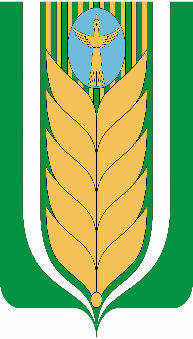 РЕСПУБЛИКА БАШКОРТОСТАНБЛАГОВАР  РАЙОНЫ АДМИНИСТРАЦИЯ  СЕЛЬСКОГОМУНИЦИПАЛЬ РАЙОНЫНЫҢ ЯЗЫКОВПОСЕЛЕНИЯ ЯЗЫКОВСКИЙ СЕЛЬСОВЕТАУЫЛ СОВЕТЫ АУЫЛ БИЛӘМӘhЕМУНИЦИПАЛЬНОГО РАЙОНАХАКИМИӘТЕБЛАГОВАРСКИЙ РАЙОН452740,  Языков аулы, Социалистик урамы, 1Тел. (34747) 2-29-72, Факс 2-22-61452740, с. Языково, ул. Социалистическая, 1           Тел. (34747) 2-29-72, Факс 2-22-61